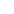 DSL800ZU − Första väggslipen på batteri!Väggslip med teleskopskaft. Tack vare maskinens smarta design får du även tillgång till de mest besvärliga hörnen. Konstant hastighetskontroll bidrar till snabb och enkel slipning av vägg och tak. Med AWS-funktionen kan en dammsugare startas trådlöst via Bluetooth.Konstant hastighetskontroll och effektiv dammsugning med AWS-funktionenDen roterande hastigheten på Makitas DSL800ZU slipmaskin kan justeras mellan 1 000 och 1 800 rpm. Maskinen är utrustad med en mjukstartsfunktion för extra bekvämlighet. Den är AWS-kompatibel och levereras med ett AWS-chip. Med AWS-chipet ansluts maskinen automatiskt till en kompatibelAWS-dammsugare via Bluetooth när maskinen slås på.Slipar också runt kanternaTill skillnad från många andra maskiner som finns på marknaden är Makitas slipmaskin utrustad med en smart utformad dyna för att möjliggöra slipning runt kanter. Padskyddet har dessutom en avtagbar toppdel som täcker hjulen som snurrar i sidled. Hjulen kan stödjas mot taket för slipning nära hörn på väggar och tak.Justerbart teleskopskaft - förlängningshandtag som tillbehörMaskinen är utrustad med ett teleskopskaft som kan ställas in steglöst (1 100-1 520 mm), vilket gör den lämplig för ett brett användningsområde. Dessutom finns ett förlängnings-kit som tillbehör, inklusive 58 cm förlängningshandtag, bälte och en hållare för att stödja verktyget i midjan. Med förlängningshandtaget är maskinens längd upp till 2,1 meter.Drifttid på cirka 35 minuter med ett 5,0 Ah-batteri Funktioner: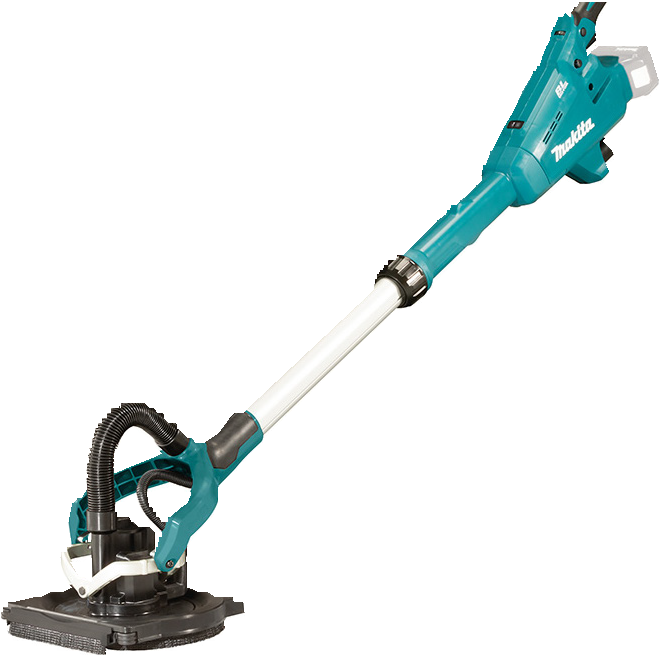 Kolborstfri motorSlipplatta Ø 225 mmVarvtal: 1000 till 1800 rpmAWS-funktionLjudtrycksnivå 75 dB (A)Vikt (batteri inkluderat) 4,9 kgMått (L x B x H): 1000-1520x259x273 mmTillbehör: Förlängnings kit art 199937-7För att se ytterligare tillbehör gå in på www.makita.se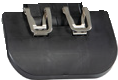 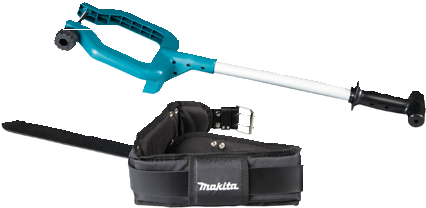 Beräknad säljstartSeptember 2019Makita Sverige Bergkällavägen 36B, Box 7049, 192 07 Sollentuna, Telefon 08- 50 58 19 00.